Learning Objective  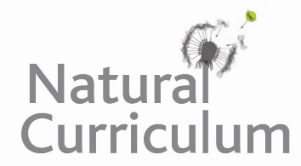 We can extend the range of sentences with more than one clause by using a wider range of conjunctions, including when, if, because and although.Challenge 1Choose the correct subordinating conjunctions to go in the gaps.Hummingbirds must be cunning to get nectar ______ there is only a limited amount of nectar produced by plants each day.______ there are over 350 known species of hummingbird, new species are being discovered every year.The birds make a humming noise ______ they beat their wings.____ the devious wedge-billed hummingbird takes nectar from the stalk of the plant, then it won’t be pollinated.______ scaring other hummingbirds by making bee-like noises, the purple-throated woodstar is free to feast on the nectar itself.Challenge 2Complete the sentences paying attention to the subordinating conjunction used.After engaging in aerial combat, the green violetear ________________________.Although the wedge-billed hummingbird looks enchanting, _____________________.The birds must be tactical if __________________________________________.The hummingbirds must compete for nectar because ________________________. The purple-throated woodstar scares others off when _______________________.Challenge 3Imagine you are one of the hummingbirds competing for the nectar. What did you see, feel and hear all around you as you attempted to get the nectar? Write a short description and challenge yourself to include at least 3 subordinating conjunctions from the list below: